           Einnahmen / Ausgaben                          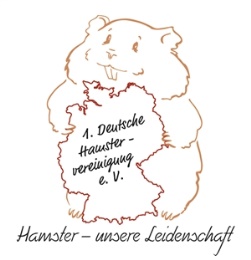 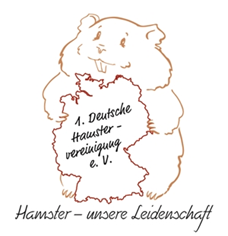 DatumBelegNRTextEinnahmeAusgabeSUMME: